   Zápis ze 45. schůze Rady obce konané 7.2.2018 v 19. hod.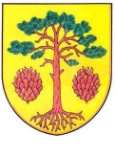 Přítomni: J. Březka, B. Křížová, Mgr. M. Chalupa, P. Viliš, ing. Dostálová L.Program:ZahájeníPronájmy pozemkůVPPOdpisový plán ZŠ – konvektomatOdpuštění platby poplatku za stočnéRůznéJednání: Jednání zahájil starosta obce v 19. hod.Pronájem pozemku. Záměr č.2/2018. Jedná se o část pozemku p. č. 1106/6. K vyvěšenému záměru obec obdržela připomínku. Nelíbí se mu nepořádek a množství materiálu na tomto pozemku. RO navrhuje pronájem pouze na 2 roky. Usnesení č. 2/45 RO: RO schvaluje pronájem na 2 roky. Za cenu obvyklou v současné době.Hlasování 5-0-0VPP. Nová pracovní místa na rok 2018.Usnesení č. 3/45 RO:  RO navrhuje a schvaluje požádat o 4 místa. 2 celé úvazky a 2 úvazky na 6 hodin. Od 1.4.2018 do 30.11.2018Hlasování 5-0-0Schválení odpisového plánu ZŠ na konvektomat. Usnesení č. 4/45 RO: RO schvaluje odpisový plán na dobu 20 let. Hlasování 5-0-0Odpuštění platby poplatku za stočné. xxx doložila nájemní smlouvu na byt.Usnesení č. 5/45 RO: RO schvaluje toto odpuštění platby poplatku za stočné pro rok 2018 z důvodu nečerpání této služby.	Hlasování 5-0-0Různé: Informace k výstavbě na Sádkách. Předpokládané investice zasíťování, ceny pozemků.Závěr jednání ve 20.45. hod.Blanka Křížová 						Josef Březkamístostarostka obce						starosta obce